May 14, 2018A-2009-2100320A-2009-2108338Jennifer ColemanPALMco Power PA LLC8751 18th AvenueBrooklyn NY  11214Dear Sir/Madam:	On April 27, 2018, the Commission received your Applications for Name Change of PALMco Power PA LLC.  We are unable to accept these items for filing until the following have been corrected:EGS and NGS Name Changes each require a $350 filing fee.  Your filings must be accompanied by a certified check, money order, or check issued by your attorney made payable to “Commonwealth of Pennsylvania”.The cover pages must have an original signature.  Please sign in ink as indicated by the tabs stating ‘Sign Here’.The filings must be accompanied by a certificate of service.  Please see attached template.	Pursuant to 52 Pa. Code §1.4, you are required to correct these deficiencies.  Failure to do so within 20 days of the date of this letter will result in the Application being returned unfiled.	Please return your items to the above listed address and address to the attention of Secretary Chiavetta.	Should you have any questions pertaining to your application, please contact our Bureau at 717-772-7777.								Sincerely,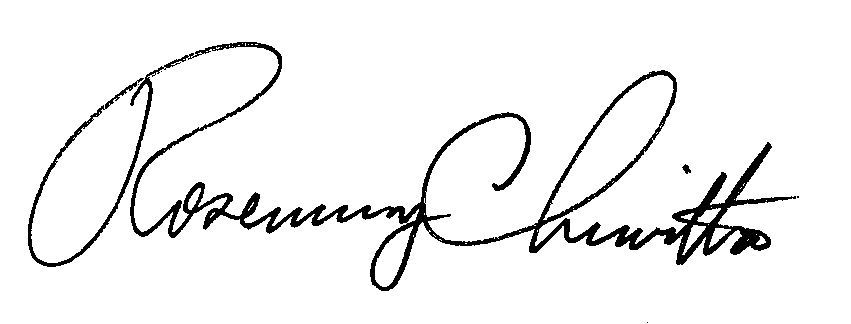 Rosemary ChiavettaSecretaryEnclosuresRC:alw